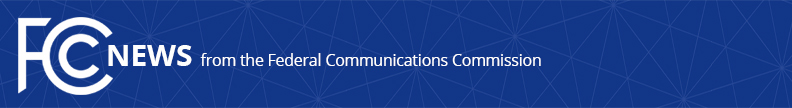 Media Contact: Tina Pelkey, (202) 418-0536tina.pelkey@fcc.govFor Immediate ReleaseCHAIRMAN PAI TO VISIT PUERTO RICO TO ASSESS MARIA RECOVERY EFFORTSWASHINGTON, November 3, 2017—Federal Communications Commission Chairman Ajit Pai will be visiting Puerto Rico on Sunday and Monday.  He plans to meet with government and industry officials to assess the status of recovery efforts and consult on next steps that the FCC should take to assist in the restoration of communications networks.  “The FCC is committed to supporting recovery efforts and doing everything we can to help restore communications networks as quickly as possible,” said Chairman Pai.  “I look forward to going to Puerto Rico to assess the situation on the ground and meet with government and industry officials about the path forward.”Since Hurricane Maria hit Puerto Rico and the U.S. Virgin Islands, the FCC has been actively engaged in assisting with recovery efforts, including by providing approximately $77 million in advanced universal service funding to restore communications service and rebuild damaged communications networks.   For more information on the FCC’s response to Hurricane Maria, please visit www.fcc.gov/maria.    ###
Office of Media Relations: (202) 418-0500ASL Videophone: (844) 432-2275TTY: (888) 835-5322Twitter: @FCCwww.fcc.gov/office-media-relationsThis is an unofficial announcement of Commission action.  Release of the full text of a Commission order constitutes official action.  See MCI v. FCC, 515 F.2d 385 (D.C. Cir. 1974).